Cllr Claire Sully & Cllr Alex Wiltshire 
SOMERSET COUNTY COUNCIL REPORT 
Mendip South, March, 2023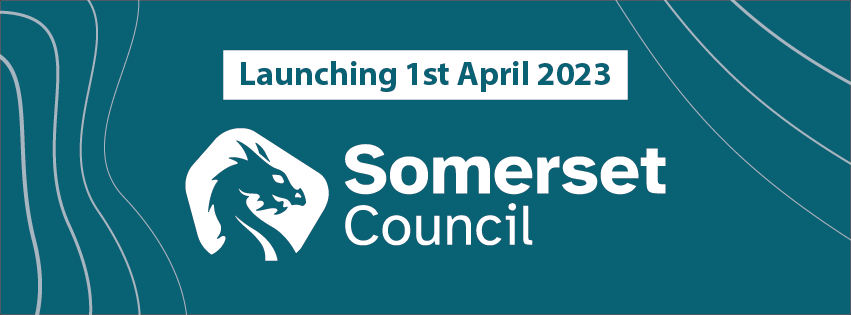 Somerset Council Report, March 2023On April 1st, Somerset Council will assume responsibility for all council services in the county.Housing, Social Care, Planning, Highways, Education, Public Health, Libraries, Recycling and much more besides – will all come under Somerset Council.This has been a mammoth task for Somerset County Council, working with District Councils, leadership, officers and members, since Unitary Councillors were elected in May 2023.

Here is some key information for our Mendip South communities and Parish Councils.

This information will be updated as the transition to Somerset Council Progresses.In the meanwhile here are FAQs about the new Unitary Council in Somerset.

Additional useful information will be added to this report and published here: A simple guide to changes at Somerset Council for communities and Parish Councils in Mendip South. – Claire Sully (cllrclairesully.co.uk)


Single Point of information for Somerset CouncilSomerset Council will have a single number for all council services:

0300 123 2224

Phone lines will be open 8.30am to 5pm Monday to Friday.

A Single Somerset Website will be available at www.somerset.gov.ukLocal Community Networks (LCNs)

E-mail enquiries for LCNs: lcn@somerset.gov.ukThe LGR website: https://newsomersetcouncil.org.uk/FAQs for LCNs: https://newsomersetcouncil.org.uk/consultation-faqs/A presentation on LCNS: Your Local Community Networks (newsomersetcouncil.org.uk)A Video on a pilot LCNs: South East Somerset Pilot LCN - YouTubeTerms of reference for LCNs: Somerset LCNs Draft Terms of ReferencePlanning and committees Planning – one strategic planning committee, four area-based planning committees.Communities in Mendip South will have an East Area Planning Committee. 

Other committees include:Five overview and scrutiny committeesa statutory Licensing and Regulatory Committee and sub-committeesExecutive

Useful LinksHere is a reminder of the different areas of highways, where issues can be reported.

Problems on the Road e.g. Potholes, Overhanging Vegetation, Flooding, Blocked Drains and Gullies should all be reported online as you will receive a faster response as they are directly linked to our Highways Team
https://www.somerset.gov.uk/roads-and-transport/#problems-on-the-roadReport a problem with a street light
https://www.somerset.gov.uk/roads-and-transport/report-a-problem-with-a-street-light/Road signs, bollards and road markings
https://www.somerset.gov.uk/roads-and-transport/road-signs-and-markings/Speed limits
https://www.somerset.gov.uk/roads-and-transport/speed-limits/Enquiries regarding the following issues have standard information to help guide your enquiry and exploration of the issueTraffic lights
https://www.somerset.gov.uk/roads-and-transport/report-faulty-traffic-lights/ Weight limits and abnormal loads
https://www.somerset.gov.uk/roads-and-transport/weight-limits-and-abnormal-loads/ Live travel information
https://www.travelsomerset.co.uk/ On-street parking restrictions
https://www.somerset.gov.uk/roads-and-transport/report-a-badly-parked-vehicle/         Disabled parking bays
https://www.somerset.gov.uk/roads-and-transport/disabled-parking-bays/ Public and community transport
https://www.somerset.gov.uk/roads-and-transport/#public-and-community-transport Rights of way
https://www.somerset.gov.uk/roads-and-transport/#rights-of-wayReport a problem with a public right of way
https://www.somerset.gov.uk/roads-and-transport/report-a-problem-with-a-public-right-of-way/Road works and road closures
https://www.somerset.gov.uk/roads-and-transport/#road-works-and-road-closuresContact details:Claire.sully@somerset.gov.ukAlex.Wiltshire@Somerset.gov.ukLCNS in Mendip SouthAvalon and PoldensShepton MalletFromeWincantonAshcottBatcombeBerkleyBaltonsboroughChilcomptonBuckland DinhamAlfordBarton St. DavidColefordFrome TCAnsfordBawdripCranmoreGreat Elm CPBabcaryBurtleCroscombeHemingtonBratton SeymourButleighDitcheatLullingtonBrewhamCatcottDoultingMellsBrutonChilton PoldenDownheadNorton St. PhilipCastle CaryCossingtonEast PennardNunneyCharlton HorethorneEdingtonEvercreechRodeCharlton MusgroveGlastonburyHolcombeSelwoodCompton PauncefootGreintonKilmersdonTellisfordCorton DenhamKeinton MandevilleLeigh-on-MendipTrudoxhillCucklingtonKingwestonMilton ClevedonUpton NobleHenstridgeMeare & WesthayPiltonWanstrowHoltonMoorlinchPylleWhatleyHorsingtonShapwickShepton MalletWitham FriaryLamyattSharphamStoke St MichaelLovingtonStawellSton EastonLydford-on-FosseStreetStratton on the FosseMapertonWaltonMilborne PortWest BradleyNorth BarrowWest PennardNorth CadburyNorth CheritonPen SelwoodPitcombeQueen CamelShepton MontagueSouth BarrowSouth Cadbury and SuttonMontisSparkfordStoke TristerWincantonYarlington